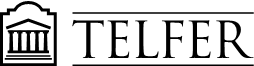 Stage MBAQu’est-ce qu’un stage MBA?

C’est l’occasion pour une organisation d’accéder à de nouvelles perspectives, de nouvelles idées et de profiter du travail de qualité d’étudiants au MBA qualifiés et passionnés.À quoi puis-je m’attendre?
Des étudiants au MBA hautement motivés pour travailler et pour aider votre organisation à atteindre ses objectifs sur un projet spécifique.Est-ce que le stagiaire a de l’expérience de travail?
Nos étudiants ont en moyenne 6 à 7 années d’expérience. Cela garantit une base de connaissance dans le domaine théorique et pratique de la part des stagiaires au MBA. Chaque étudiant est aussi supervisé par un professeur de l’École de gestion Telfer.
En quoi consiste un stage acceptable?Il s’agit d’un projet ambitieux qui vous fournit de réels résultats. Par exemple, les stages actuels incluent des projets d’exploitation des marchés, d’amélioration des processus, et la revue d’un processus stratégique.Combien d’heures est-ce que les stagiaires travaillent?Les stagiaires ont la possibilité de travailler entre 15 à 20 heures par semaine pour un stage à temps partiel (février à juin ou mai à septembre) ou 40 heures à temps plein (de septembre à décembre). Si le stagiaire et le client préfèrent une autre période, il est possible d’être flexible par rapport à celle-ci. Combien cela me coûtera?Le salaire moyen par heure varie entre 20 et 25 $. Vous pouvez faire une demande d’appui financier pour embaucher le stagiaire par Mitacs1 ou OCE2, ou vous pouvez offrir un salaire payé entièrement par votre organisation. 
Qu’est-ce que j’en retire?Des solutions innovatrices et pratiques aux besoins et défis organisationnels, de la part d’étudiants motivés, compétents et talentueux.La possibilité d’évaluer les stagiaires en tant qu’éventuels futurs employés sur un niveau pratique.Quelle est ma contribution?Un projet motivant et qui représente un défi. Un parcours d’intégration technique et organisationnel est requis.Le temps de discuter des problématiques avec les étudiants et fournir une rétroaction sur les rapports de progrès.Qui dois-je contacter?Contactez l’équipe du succès académique et de l’expérience étudiante Tel.: (613) 562-5884Email: etudes.superieures@telfer.uOttawa.ca1 Mitacs est une organisation à but non lucratif qui fournit des fonds de contrepartie aux entreprises qui embauchent des étudiants stagiaires à temps plein.2 Le programme de stages Avantage Talent du Centre d’Innovation de l’Ontario  offre un financement de contrepartie aux entreprises qui embauchent des étudiants diplômés.